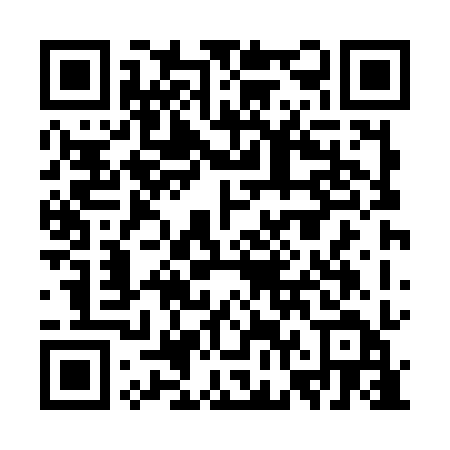 Ramadan times for Walewice, PolandMon 11 Mar 2024 - Wed 10 Apr 2024High Latitude Method: Angle Based RulePrayer Calculation Method: Muslim World LeagueAsar Calculation Method: HanafiPrayer times provided by https://www.salahtimes.comDateDayFajrSuhurSunriseDhuhrAsrIftarMaghribIsha11Mon4:284:286:2212:094:015:575:577:4412Tue4:264:266:2012:094:025:595:597:4613Wed4:234:236:1712:094:046:016:017:4814Thu4:214:216:1512:084:056:036:037:5015Fri4:184:186:1312:084:076:046:047:5216Sat4:164:166:1012:084:086:066:067:5417Sun4:134:136:0812:084:106:086:087:5618Mon4:104:106:0612:074:116:106:107:5819Tue4:084:086:0312:074:126:116:118:0020Wed4:054:056:0112:074:146:136:138:0221Thu4:024:025:5912:064:156:156:158:0422Fri4:004:005:5612:064:176:176:178:0623Sat3:573:575:5412:064:186:186:188:0824Sun3:543:545:5212:054:196:206:208:1125Mon3:513:515:4912:054:216:226:228:1326Tue3:493:495:4712:054:226:246:248:1527Wed3:463:465:4512:054:236:256:258:1728Thu3:433:435:4212:044:256:276:278:1929Fri3:403:405:4012:044:266:296:298:2130Sat3:373:375:3812:044:276:316:318:2431Sun4:344:346:351:035:287:327:329:261Mon4:324:326:331:035:307:347:349:282Tue4:294:296:311:035:317:367:369:303Wed4:264:266:281:025:327:387:389:334Thu4:234:236:261:025:347:397:399:355Fri4:204:206:241:025:357:417:419:376Sat4:174:176:211:025:367:437:439:407Sun4:144:146:191:015:377:447:449:428Mon4:104:106:171:015:387:467:469:459Tue4:074:076:151:015:407:487:489:4710Wed4:044:046:121:005:417:507:509:50